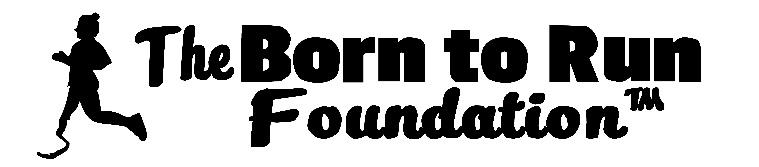 The Born to Run Foundation Golf TournamentJune 4, 2021 at the Lochmere Golf & Country Club, Tilton, NHPlayer 1_______________________________________________Player 2_______________________________________________Player 3_______________________________________________Player 4_______________________________________________Registration Fee:  Foursome $600, single $150 – Includes Golf, Cart & LunchPlease return this completed form with fee payment no later than May 7, 2021.  An optional Hole Sponsorship Form is included.Make checks to:  The Born to Run Foundation, Inc.  Attn:  Judy Lambert - 35 Hedgerose Way, Manchester, NH 03102For additional information, please contact:Judy Lambert  603-505-7293    theborntorunfoundation@gmail.comSchedule of Events8:00 am Registration9:00 am Shotgun StartLunch immediately follows after all golfers finish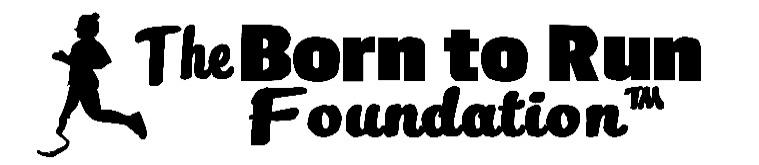 The Born to Run Foundation Golf TournamentJune 4, 2021 at the Lochmere Golf & Country Club, Tilton, NHHOLE SPONSORSHIP FORMHole Sponsorship:  $150.  Sign will be placed on one of the holes.Name: __________________________________________________Phone: _________________________________________________Business Name: __________________________________________Address: ________________________________________________City: ____________________ State: ______________ Zip: ________Email Address: ___________________________________________TOURNAMENT SPONSOR FORMGold Sponsorship: $3,000 – 3 Foursomes and 2 SignsCompany Name: _________________________________________________Silver Sponsorship: $2,000 – 2 Foursomes and 2 SignsCompany Name: _________________________________________________Bronze Sponsorship: $1,000 – 1 Foursome and 2 SignsCompany Name: _________________________________________________Make checks to:  The Born to Run Foundation, Inc  Att:  Judy Lambert                   35 Hedgerose Way, Manchester, NH 03102